Послевузовское профессиональное образование.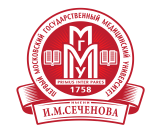 